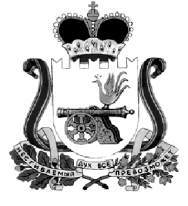 АДМИНИСТРАЦИЯ МУНИЦИПАЛЬНОГО ОБРАЗОВАНИЯ“КАРДЫМОВСКИЙ  РАЙОН” СМОЛЕНСКОЙ ОБЛАСТИ П О С Т А Н О В Л Е Н И Еот 17.11.2015  №  00703В соответствии с Порядком разработки и утверждения административных регламентов исполнения муниципальных функций (предоставления муниципальных услуг), утвержденным постановлением Администрации муниципального образования «Кардымовский район» Смоленской области от 03.02.2011 № 0060, Администрация муниципального образования «Кардымовский район» Смоленской области п о с т а н о в л я е т:1. Утвердить  прилагаемый Административный регламент предоставления муниципальной услуги «Выдача разрешения на размещение нестационарных объектов розничной торговли, общественного питания и иных сопутствующих услуг в дни проведения праздничных, культурно-массовых и прочих мероприятий на территории муниципального образования «Кардымовский район» Смоленской области».2. Контроль исполнения настоящего постановления возложить на управляющего делами Администрации муниципального образования “Кардымовский район”  Смоленской области  В.В. Макарова. 3.  Настоящее постановление вступает в силу с момента его подписания и подлежит официальному опубликованию в районной газете «Знамя труда».УТВЕРЖДЕНпостановлением Администрации муниципального образования «Кардымовский район» Смоленской области От 17.11.2015    №  00703(в редакции Пост. от 08.04.2016 №  00154, Пост. от 06.10.2017 № 00685)АДМИНИСТРАТИВНЫЙ РЕГЛАМЕНТпредоставление муниципальной услуги «Выдача разрешения на размещение нестационарных объектов розничной торговли, общественного питания и иных сопутствующих услуг в дни проведения праздничных, культурно-массовых и прочих мероприятий на территории муниципального образования «Кардымовский район» Смоленской области»Раздел 1. Общие положенияПредмет регулирования административного регламента1. Административный регламент предоставления муниципальной услуги «Выдача разрешения на размещение нестационарных объектов розничной торговли, общественного питания и иных сопутствующих услуг в дни проведения праздничных, культурно-массовых и прочих мероприятий на территории муниципального образования «Кардымовский район» Смоленской области» (далее – административный регламент) регулирует сроки и последовательность административных процедур и административных действий Администрации муниципального образования «Кардымовский район» Смоленской области (далее – Администрации), осуществляемых по заявлению юридического лица или индивидуального предпринимателя в пределах установленных нормативными правовыми актами Российской Федерации полномочий по  выдаче разрешения на размещение нестационарных объектов розничной торговли, общественного питания и иных сопутствующих услуг в дни проведения праздничных, культурно-массовых и прочих мероприятий на территории муниципального образования «Кардымовский район» Смоленской области (далее – муниципальная услуга).Описание заявителей, а также физических и юридических лиц, имеющих право в соответствии с законодательством Российской Федерации либо в силу наделения их заявителями в порядке, установленном законодательством Российской Федерации, полномочиями выступать от их имени при взаимодействии с соответствующими органами исполнительной власти и иными организациями при предоставлении муниципальной услуги2. Заявителями являются: юридические лица, индивидуальные предприниматели, зарегистрированные на территории Российской Федерации  и которым принадлежат временные торговые объекты.  От имени заявителя с заявлением о предоставлении муниципальной услуги может обратиться представитель заявителя (далее также именуемый заявитель), который предъявляет документ, удостоверяющий его личность, предоставляет (прилагает к заявлению) документ, подтверждающий его полномочия на обращение с заявлением о предоставлении муниципальной услуги (подлинник или нотариально заверенную копию).Требования к порядку информирования о порядке предоставления муниципальной услуги3. Место нахождения органа, предоставляющего услугу: Российская Федерация, Смоленская область, п. Кардымово, ул. Ленина, д. 14, кабинет отдела экономики, инвестиций, имущественных отношений Администрации муниципального образования «Кардымовский район» Смоленской области, тел. 8(48167) 4-23-95, факс: 4-11-33.Адрес официального сайта Администрации муниципального образования «Кардымовский район» Смоленской области в сети «Интернет»: http://kardymovo.ru/.
          Режим работы Администрации:с понедельника по пятницу: 8.30 - 17.30 (перерыв с 13.00 до 14.00);
суббота и воскресенье - выходной день.4. Информация о местах нахождения и графиках работы муниципальных органов и организаций, обращение в которые необходимо для предоставления муниципальной услуги, а также многофункциональных центров предоставления государственных и муниципальных услуг размещается:- в табличном виде на информационных стендах Администрации; - на Интернет-сайте Администрации: http://kardymovo.ru/ в информационно-телекоммуникационных сетях общего пользования (в том числе в сети Интернет), - в средствах массовой информации, в информационных материалах (брошюрах, буклетах и т.д.).5. Размещаемая информация содержит также:- извлечения из нормативных правовых актов, устанавливающих порядок и условия предоставления муниципальной услуги;- текст административного регламента с приложениями;- перечень документов, необходимый для предоставления муниципальной услуги, и требования, предъявляемые к этим документам;- порядок информирования о ходе предоставления муниципальной услуги;- порядок обжалования действий (бездействия) и решений, осуществляемых и принимаемых Администрацией в ходе предоставления муниципальной услуги.6. Для получения информации по вопросам предоставления муниципальной услуги, услуг, необходимых и обязательных для предоставления муниципальной услуги, сведений о ходе предоставления указанных услуг, в том числе с использованием федеральной государственной информационной системы «Единый портал государственных и муниципальных услуг (функций)» заявитель указывает дату и входящий номер, полученные при подаче документов.Раздел 2.  Стандарт предоставления муниципальной услугиНаименование муниципальной услуги7.  Наименование муниципальной услуги – выдача разрешения на размещение нестационарных объектов розничной торговли, общественного питания и иных сопутствующих услуг в дни проведения праздничных, культурно-массовых и прочих мероприятий на территории муниципального образования «Кардымовский район» Смоленской области.Наименование органа, предоставляющего муниципальную услугу8. Предоставление муниципальной услуги осуществляет отдел экономики, инвестиций, имущественных отношений Администрации (далее – Отдел) в соответствии Уставом муниципального образования «Кардымовский район» Смоленской области. 9. Для предоставления муниципальной услуги не требуется обращения в иные органы государственной власти, органы государственных внебюджетных фондов, органы местного самоуправления и организации.10. Запрещено требовать от заявителя осуществления действий, в том числе согласований, необходимых для получения муниципальной услуги и связанных с обращением в иные государственные органы, организации.Результат предоставления муниципальной услуги11. Результатом предоставления муниципальной услуги является принятие Администрацией решения о выдаче разрешения на размещение нестационарных объектов розничной торговли, общественного питания и иных сопутствующих услуг в дни проведения праздничных, культурно-массовых и прочих мероприятий на территории муниципального образования «Кардымовский район» Смоленской области» либо уведомление об отказе в выдаче такого разрешения.12. Процедура предоставления муниципальной услуги завершается получением заявителем следующего документа – разрешение на  размещение нестационарных объектов розничной торговли, общественного питания и иных сопутствующих услуг в дни проведения праздничных, культурно-массовых и прочих мероприятий на территории муниципального образования «Кардымовский район» Смоленской области» либо уведомление об отказе в выдаче такого разрешения. Общий срок предоставления муниципальной услуги13. Муниципальная услуга предоставляется в срок  не позднее 10 дней с момента обращения заявителя в случае выдачи разрешения на размещение нестационарных объектов розничной торговли, общественного питания и иных сопутствующих услуг в дни проведения праздничных, культурно-массовых и прочих мероприятий на территории муниципального образования «Кардымовский район» Смоленской области».Правовые основания предоставление муниципальной услуги14. Предоставление муниципальной услуги осуществляется в соответствии с:- Федеральным законом от 06.10.2003 № 131-ФЗ «Об общих принципах организации местного самоуправления в Российской Федерации»; -  Уставом муниципального образования «Кардымовский район» Смоленской области;-Постановлением Администрации муниципального образования «Кардымовский район» Смоленской области от 21.05.2014 № 0393 "Об утверждении Положения о порядке организации выездной торговли в дни проведения праздничных, культурно-массовых и прочих мероприятий на территории муниципального образования «Кардымовский район»  Смоленской области". Исчерпывающий перечень документов, необходимых для предоставления муниципальной услуги15. Для предоставления муниципальной услуги заявитель предъявляет следующие документы:1) заявление о выдаче разрешения на размещение нестационарных объектов розничной торговли, общественного питания и иных сопутствующих услуг, в котором должны быть указаны:- полное наименование  и организационно-правовая форма,  юридический адрес (для юридических лиц);- фамилия, имя, отчество, паспортные данные (серия, номер, когда и кем выдан, место регистрации), ИНН (для индивидуальных предпринимателей);
- дата и место постановки на учет в налоговом органе;- дата государственной регистрации, наименование зарегистрировавшего органа;- наименование нестационарных объектов, их размер и перечень реализуемых товаров;- место размещения;- дата и время размещения.2) свидетельство (копия) о государственной регистрации и наименование зарегистрировавшего органа;3) свидетельство (копия) о постановке на учет в налоговом органе.Заявление может быть заполнено  в произвольной форме с указанием всех данных, указанных в настоящем пункте, или на соответствующем бланке (Приложение №1).16. Запрещено требовать предоставления документов и информации или осуществления действий, предоставление или осуществление которых не предусмотрено нормативными правовыми актами, регулирующими отношения, возникающие в связи с предоставлением муниципальной услуги.
        17. Запрещено требовать предоставления документов и информации, которые находятся в распоряжении Администрации, иных государственных органов, органов местного самоуправления, организаций, в соответствии с нормативными правовыми актами Российской Федерации, нормативными правовыми актами Смоленской области.18. Документы, предоставляемые заявителем, должны соответствовать следующим требованиям:- тексты документов написаны разборчиво; - фамилия, имя и отчество (при наличии) заявителя, его адрес места жительства, телефон (если есть);- в документах нет подчисток, приписок, зачеркнутых слов и иных неоговоренных исправлений;- документы не исполнены карандашом;- документы не имеют серьезных повреждений, наличие которых допускает многозначность истолкования содержания.19. Документы для предоставления муниципальной услуги по желанию заявителя могут направляться по почте. В случае направления документов для получения муниципальной услуги почтой подпись физического лица на заявлении о предоставлении муниципальной услуги должна быть нотариально удостоверена.Исчерпывающий перечень оснований для отказа в приеме документов, необходимых для предоставления муниципальной услуги        20. Оснований для отказа в приеме документов для предоставления муниципальной услуги не имеется.Исчерпывающий перечень оснований для отказа в предоставлении муниципальной услуги21. В выдаче  разрешения на размещение нестационарных объектов розничной торговли, общественного питания и иных сопутствующих услуг в дни проведения праздничных, культурно-массовых и прочих мероприятий отказывается в следующих случаях:- предоставления неполного комплекта документов, требуемых согласно пункту 15 раздела 2 настоящего Административного регламента;- предоставления документов, не соответствующих требованиям, указанным в пункте 18 раздела 2 настоящего Административного регламента;- предоставление недостоверных сведений и документов.Перечень услуг, необходимых и обязательных для предоставления муниципальной услуги, в том числе сведения о документе (документах), выдаваемом (выдаваемых) организациями, участвующими в предоставлении муниципальной услуги         22. Для предоставления муниципальной услуги не требуется получения иных услуг.Размер платы, взимаемой с заявителя при предоставлении государственной услуги, и способы ее взимания         23. Муниципальная услуга предоставляется бесплатно.Максимальный срок ожидания в очереди при подаче запроса о предоставлении муниципальной услуги и при получении результата предоставления муниципальной услуги24. Максимальный срок ожидания в очереди при подаче заявления для предоставления муниципальной услуги не должен превышать 15 минут.25. Максимальный срок ожидания в очереди при получении результата предоставления муниципальной услуги не должен превышать 15 минут.Срок регистрации запроса заявителя о предоставлении муниципальной услуги         26. Срок регистрации запроса заявителя о предоставлении муниципальной услуги не должен превышать 15 минут.Требования к помещениям, в которых предоставляетсямуниципальная услуга, к залу ожидания, местам для заполнения запросов о предоставлении муниципальной услуги, информационным стендам с образцами их заполнения и перечнем документов, необходимых для предоставления муниципальной услуги, в том числе к обеспечению доступности для инвалидов указанных объектов в соответствии с законодательством Российской Федерации о социальной защите инвалидов27. Помещение, в котором предоставляется муниципальная услуга, должно быть оборудовано отдельными входами для свободного доступа заявителей в помещение. 28. Центральный вход в помещения, в которых предоставляется муниципальная услуга, должен быть оборудован информационной табличкой (вывеской), содержащей информацию о наименовании, графике работы органов, непосредственно предоставляющих муниципальную услугу.Входы в помещения оборудуются пандусами, расширенными проходами, позволяющими обеспечить беспрепятственный доступ для инвалидов, включая инвалидов, использующих кресла-коляски.Доступность для инвалидов объектов (зданий, помещений), в которых предоставляется муниципальная услуга, должна быть обеспечена: - возможностью самостоятельного передвижения инвалидов, в том числе с использованием кресла-коляски, по территории, на которой расположены объекты (здания, помещения), в которых предоставляются муниципальные услуги;- сопровождением инвалидов, имеющих стойкие расстройства функции зрения и самостоятельного передвижения, и оказанием им помощи в объектах (зданиях, помещениях), в которых предоставляются муниципальные услуги;- надлежащим размещением оборудования и носителей информации, необходимых для обеспечения беспрепятственного доступа инвалидов к объектам (зданиям, помещениям), в которых предоставляются муниципальные услуги, местам ожидания и приема заявителей с учетом ограничений их жизнедеятельности;- дублированием необходимой для инвалидов звуковой и зрительной информации, а также надписей, знаков и иной текстовой и графической информации знаками, выполненными рельефно-точечным шрифтом Брайля;- допуском  сурдопереводчика и тифлосурдопереводчика при оказании инвалиду муниципальной услуги;- допуском в объекты (здания, помещения), в которых предоставляются  муниципальные услуги, собаки-проводника при наличии документа, подтверждающего ее специальное обучение и выдаваемого по форме и в порядке, которые определяются федеральным органом исполнительной власти, осуществляющим функции по выработке и реализации государственной политики и нормативно-правовому регулированию в сфере социальной защиты населения;- оказанием специалистами муниципальных учреждений помощи инвалидам в преодолении барьеров, мешающих получению ими муниципальных услуг наравне с другими заявителями.29. Прием заявителей осуществляется в специально выделенных для этих целей помещениях. 30. Помещения, в которых предоставляется муниципальная услуга, должны соответствовать установленным санитарно-эпидемиологическим правилам и нормативам.31. Помещения, в которых предоставляется муниципальная услуга, оборудуются средствами противопожарной защиты.32. Места информирования, предназначенные для ознакомления граждан с информационными материалами, оборудуются информационными стендами, стульями и столами для возможности оформления документов.33. Консультирование заявителей рекомендуется осуществлять в отдельном окне (кабинете).34. Окна (кабинеты) приема заявителей должны быть оборудованы информационными табличками (вывесками) с указанием:- номера окна (кабинета);- фамилии, имени, отчества (при наличии) и должности специалиста;- времени перерыва на обед, технического перерыва.35. Каждое рабочее место специалиста должно быть оборудовано телефоном, персональным компьютером с возможностью доступа к информационным базам данных, печатающим устройством. Показатели доступности и качества муниципальной услуги36. Количество взаимодействий заявителя с должностными лицами при предоставлении муниципальной услуги и их продолжительность – 2 раза по 15 минут.37. Возможность получения муниципальной услуги в многофункциональном центре предоставления государственных и муниципальных услуг – да.38. Возможность получения информации о ходе предоставления муниципальной услуги – да, в том числе с использованием информационно-телекоммуникационных технологий – да. Раздел 3. Состав, последовательность и сроки выполнения административных процедур, требования к порядку их выполнения, в том числе особенности выполнения административных процедур в электронной форме       39. Предоставление муниципальной услуги включает в себя следующие административные процедуры:-приём и регистрация заявления и документов заявителя;-экспертиза документов заявителя и принятие решения о выдаче разрешения на размещение нестационарных объектов розничной торговли, общественного питания и иных сопутствующих услуг в дни проведения праздничных, культурно-массовых и прочих мероприятий на территории муниципального образования «Кардымовский район» Смоленской области» либо об отказе в выдаче такого разрешения;- выдача разрешения на размещение нестационарных объектов розничной торговли, общественного питания и иных сопутствующих услуг в дни проведения праздничных, культурно-массовых и прочих мероприятий на территории муниципального образования «Кардымовский район» Смоленской области.Приём и регистрация заявления и документов заявителя40. Основанием для начала процедуры приема и регистрации документов заявителя является обращение заявителя с заявлением либо получение заявления по почте.41. При получении заявления специалист Администрации, ответственный за делопроизводство, регистрирует поступление заявления в соответствии с установленными правилами делопроизводства и передает их Главе муниципального образования «Кардымовский район» Смоленской области (далее – Глава муниципального образования).42. Глава муниципального образования после рассмотрения заявления направляет его в Отдел Администрации.43. Руководитель Отдела после рассмотрения заявления направляет его специалисту Отдела.   
         44. Максимальный срок исполнения указанной административной процедуры – 3 рабочих дня.Экспертиза документов заявителя и принятие решения о выдаче разрешения на размещение нестационарных объектов розничной торговли, общественного питания и иных сопутствующих услуг в дни проведения праздничных, культурно-массовых и прочих мероприятий  на территории муниципального образования «Кардымовский район» Смоленской области45. Основанием для начала процедуры экспертизы документов заявителя и принятия решения о выдаче разрешения на размещение нестационарных объектов розничной торговли, общественного питания и иных сопутствующих услуг в дни проведения праздничных, культурно-массовых и прочих мероприятий на территории муниципального образования «Кардымовский район» Смоленской области» либо об отказе в выдаче  такого разрешения является получение заявления и документов специалистом Отдела.46. Специалист Отдела  проверяет  полноту  документов,  представленных  заявителем,  и  соответствие  их  установленным требованиям в соответствии с пунктом 21 раздела 2  настоящего Административного регламента.47. Специалист Отдела  не позднее  дня,  следующего за днем поступления  заявления, обеспечивает направление заявителю (вручение  -  в  случае  личного  обращения  заявителя  в  Отделе)  уведомления  о  приеме  заявления  к рассмотрению  либо уведомления  о  необходимости  устранения  нарушений  в  оформлении  заявления  и  (или)  представления отсутствующих документов. 48. При  отсутствии  предусмотренных  пунктом  21 раздела 2  настоящего  Административного  регламента оснований  для  отказа  в  предоставлении  муниципальной  услуги  специалист Отдела осуществляет подготовку следующего документа - проект разрешения на размещение нестационарных объектов розничной торговли, общественного питания и иных сопутствующих услуг в дни проведения праздничных, культурно-массовых и прочих мероприятий на территории муниципального образования «Кардымовский район» Смоленской области. 49. Специалист Отдела   передает  проект разрешения на размещение нестационарных объектов розничной торговли, общественного питания и иных сопутствующих услуг в дни проведения праздничных, культурно-массовых и прочих мероприятий на территории муниципального образования «Кардымовский район» Смоленской области для  визирования  начальнику Отдела.50. Начальник Отдела рассматривает  проект  разрешения на размещение нестационарных объектов розничной торговли, общественного питания и иных сопутствующих услуг в дни проведения праздничных, культурно-массовых и прочих мероприятий на территории муниципального образования «Кардымовский район» Смоленской области,  визирует его и передает специалисту Отдела.51. Специалист Отдела направляет проект разрешения на размещение нестационарных объектов розничной торговли, общественного питания и иных сопутствующих услуг в дни проведения праздничных, культурно-массовых и прочих мероприятий на территории муниципального образования «Кардымовский район» Смоленской области на согласование специалисту Администрации, ответственному за юридическую экспертизу, заместителю Главы муниципального образованию, курирующему вопросы экономики. 52. После получения всех необходимых согласований специалист Отдела передает согласованный проект разрешения на размещение нестационарных объектов розничной торговли, общественного питания и иных сопутствующих услуг в дни проведения праздничных, культурно-массовых и прочих мероприятий на территории муниципального образования «Кардымовский район» Смоленской области, специалисту, ответственному за делопроизводство.53. Специалист Администрации, ответственный за делопроизводство, передает согласованный проект разрешения на размещение нестационарных объектов розничной торговли, общественного питания и иных сопутствующих услуг в дни проведения праздничных, культурно-массовых и прочих мероприятий на территории муниципального образования «Кардымовский район» Смоленской области на подпись Главе муниципального образования.54. После подписания Главой муниципального образования проекта разрешения на размещение нестационарных объектов розничной торговли, общественного питания и иных сопутствующих услуг в дни проведения праздничных, культурно-массовых и прочих мероприятий на территории муниципального образования «Кардымовский район» Смоленской области направляется Главой муниципального образования специалисту Администрации, ответственному за делопроизводство для присвоения документу регистрационного номера.55. После присвоения регистрационного номера документу специалист Администрации, ответственный за делопроизводство, в течение 1 рабочего дня с момента подписания документа,  передает его специалисту Отдела.56. При наличии предусмотренных пунктом  21 раздела 2  настоящего Административного регламента оснований для  отказа  в  предоставлении  муниципальной  услуги  специалист Отдела осуществляет подготовку   проекта уведомления об отказе в выдаче разрешения на размещение нестационарных объектов розничной торговли, общественного питания и иных сопутствующих услуг в дни проведения праздничных, культурно-массовых и прочих мероприятий на территории муниципального образования «Кардымовский район» Смоленской области. 57. Специалист Отдела   передает  проект уведомления об отказе в выдаче разрешения на размещение нестационарных объектов розничной торговли, общественного питания и иных сопутствующих услуг в дни проведения праздничных, культурно-массовых и прочих мероприятий на территории муниципального образования «Кардымовский район» Смоленской области  для  визирования  начальнику Отдела.58.  Начальник Отдела рассматривает  проект уведомления об отказе в выдаче разрешения на размещение нестационарных объектов розничной торговли, общественного питания и иных сопутствующих услуг в дни проведения праздничных, культурно-массовых и прочих мероприятий на территории муниципального образования «Кардымовский район» Смоленской области и передает специалисту Отдела.59. Специалист Отдела направляет проект уведомления об отказе в выдаче разрешения на размещение нестационарных объектов розничной торговли, общественного питания и иных сопутствующих услуг в дни проведения праздничных, культурно-массовых и прочих мероприятий на территории муниципального образования «Кардымовский район» Смоленской области специалисту Администрации, ответственному за делопроизводство.60. Специалист Администрации, ответственный за делопроизводство, передает проект уведомления об отказе в выдаче разрешения на размещение нестационарных объектов розничной торговли, общественного питания и иных сопутствующих услуг в дни проведения праздничных, культурно-массовых и прочих мероприятий на территории муниципального образования «Кардымовский район» Смоленской области на подпись Главе муниципального образования.61. После подписания Главой муниципального образования уведомления об отказе в выдаче разрешения на размещение нестационарных объектов розничной торговли, общественного питания и иных сопутствующих услуг в дни проведения праздничных, культурно-массовых и прочих мероприятий на территории муниципального образования «Кардымовский район» Смоленской области направляется Главой муниципального образования специалисту Администрации, ответственному за делопроизводство для присвоения ему регистрационного номера.62. После присвоения регистрационного номера уведомлению об отказе в выдаче разрешения на размещение нестационарных объектов розничной торговли, общественного питания и иных сопутствующих услуг в дни проведения праздничных, культурно-массовых и прочих мероприятий на территории муниципального образования «Кардымовский район» Смоленской области специалист Администрации, ответственный за делопроизводство, в течение 1 рабочего дня с момента подписания документов,  передает его специалисту Отдела.63. Максимальный срок выполнения административной процедуры экспертизы документов и принятия решения о выдаче разрешения составляет 4 дня. Выдача разрешения на размещение нестационарных объектов розничной торговли, общественного питания и иных сопутствующих услуг в дни проведения праздничных, культурно-массовых и прочих мероприятий на территории муниципального образования «Кардымовский район» Смоленской области 64.  Основанием для начала  административной процедуры выдачи разрешения на размещение нестационарных объектов розничной торговли, общественного питания и иных сопутствующих услуг в дни проведения праздничных, культурно-массовых и прочих мероприятий на территории муниципального образования «Кардымовский район» Смоленской области либо  уведомления  об  отказе  в  выдаче   такого  разрешения, является  получение специалистом Отдела от специалиста Администрации, ответственного за делопроизводство,  разрешения на размещение нестационарных объектов розничной торговли, общественного питания и иных сопутствующих услуг в дни проведения праздничных, культурно-массовых и прочих мероприятий на территории муниципального образования «Кардымовский район» Смоленской области либо уведомления об отказе в выдаче  разрешения на размещение нестационарных объектов розничной торговли, общественного питания и иных сопутствующих услуг в дни проведения праздничных, культурно-массовых и прочих мероприятий на территории муниципального образования «Кардымовский район» Смоленской области.65. Специалист Отдела при получении документов не позднее дня, следующего за днем принятия решения о  выдаче разрешения на размещение нестационарных объектов розничной торговли, общественного питания и иных сопутствующих услуг в дни проведения праздничных, культурно-массовых и прочих мероприятий на территории муниципального образования «Кардымовский район» Смоленской области либо уведомления об отказе в выдаче такого разрешения,  направляет (выдает - в случае личного обращения заявителя в Отдел) заявителю уведомления о принятии одного из указанных решений.  66.  Максимальный  срок  выполнения  административной  процедуры  выдачи разрешения  на размещение нестационарных объектов розничной торговли, общественного питания и иных сопутствующих услуг в дни проведения праздничных, культурно-массовых и прочих мероприятий на территории муниципального образования «Кардымовский район» Смоленской области либо уведомления об  отказе в  выдаче  такого  разрешения  составляет 3 дня.3.4. Порядок осуществления в электронной форме, в том числе с использованием федеральной государственной информационной системы «Единый портал государственных и муниципальных услуг (функций)», региональной государственной информационной системы «Портал государственных и муниципальных услуг (функций)  Смоленской области», следующих административных процедур67. Предоставление в установленном порядке информации заявителям и обеспечение доступа заявителей к сведениям о государственной услуге в электронной форме.68. Процедура «Предоставление в установленном порядке информации заявителям и обеспечение доступа заявителей к сведениям о государственной услуге» осуществляется путем размещения сведений о государственной услуге в региональных государственных информационных системах «Реестр государственных и муниципальных услуг (функций) Смоленской области» (далее – Реестр) и «Портал государственных и муниципальных услуг (функций)  Смоленской области» с последующим размещением сведений в федеральной государственной информационной системе «Единый портал государственных и муниципальных услуг (функций)».69. Положение о федеральной государственной информационной системе «Единый портал государственных и муниципальных услуг (функций)», а также требования к региональному порталу, порядку размещения на них сведений о государственных услугах, а также к перечню указанных сведений устанавливаются Правительством Российской Федерации.70. С использованием федеральной государственной информационной системе «Единый портал государственных и муниципальных услуг (функций)», региональной государственной информационной системы «Портал государственных и муниципальных услуг (функций)  Смоленской области» заявителю предоставляется доступ к сведениям о государственной услуге, указанным в подразделе 1.3. настоящего административного регламента.71. Специалисты Отдела, ответственные за размещение сведений о государственной услуге, осуществляют размещение сведений о государственной услуге в Реестре в соответствии с Порядком формирования и ведения региональной государственной информационной системы «Реестр государственных и муниципальных услуг (функций) Смоленской области», утвержденным постановлением Администрации Смоленской области.72. Руководители и специалисты Отдела, ответственные за размещение сведений о государственной услуге, несут ответственность за полноту и достоверность сведений о государственной услуге, размещаемых в системе Реестр, а также за соблюдение порядка и сроков их размещения. Раздел 4.  Порядок и формы контроля за предоставлением
муниципальной услуги73. Заместитель Главы муниципального образования, курирующий вопросы экономики, осуществляет текущий контроль за соблюдением последовательности действий, определенных административными процедурами по предоставлению муниципальной услуги.74. Текущий контроль осуществляется путем проведения заместителем Главы муниципального образования, курирующим вопросы экономики, или уполномоченными лицами проверок соблюдения положений административного регламента, иных нормативных правовых актов Российской Федерации, Смоленской области при предоставлении специалистами Администрации муниципальной услуги, выявления и устранения нарушений прав заявителей, рассмотрения, подготовки ответов на обращения заявителей.75. Руководитель Отдела проводит проверку полноты и качества предоставления муниципальной услуги специалистами Отдела.76. Проверки могут быть плановыми (осуществляться на основании полугодовых или годовых планов работы) и внеплановыми. При проверке могут рассматриваться все вопросы, связанные с предоставлением муниципальной услуги (комплексные проверки) или отдельные вопросы (тематические проверки). Кроме того, проверка проводится по обращению заявителя.77. Результаты проверки оформляются в виде справки, в которой отмечаются выявленные недостатки и предложения по их устранению.78. По результатам проведенных проверок в случае выявления нарушений прав заявителей осуществляется привлечение виновных лиц к ответственности в соответствии с законодательством Российской Федерации. Специалисты несут персональную ответственность за соблюдение сроков и последовательности совершения административных действий. Персональная ответственность специалистов закрепляется в их должностных инструкциях. В случае выявленных нарушений специалист несет дисциплинарную ответственность в соответствии с Федеральным законом от 02.03.2007 N 25-ФЗ "О муниципальной службе в Российской Федерации", с Трудовым кодексом Российской Федерации, а также административную ответственность в соответствии с законодательством Российской Федерации, Смоленской области об административных правонарушениях.Раздел 5.  Досудебный (внесудебный) порядок обжалования решений и действий (бездействия) органа, предоставляющего муниципальную услугу, а также должностных лиц, муниципальных служащих79. Заявители имеют право обжаловать решения и действия (бездействия) Администрации и специалистов в досудебном (внесудебном) порядке в соответствии с действующим законодательством путем направления письменного обращения на имя Главы муниципального образования.80. Досудебный (внесудебный) порядок обжалования осуществляется в соответствии с Административным регламентом исполнения муниципальной функции по рассмотрению обращений граждан в Администрации муниципального образования «Кардымовский район» Смоленской области.Приложение 1                                                                                                                                              к Административному регламенту								  Главе  муниципального образования «Кардымовский район»  Смоленской области                                                                             ___________________________                             (Ф.И.О.)Заявлениео выдаче разрешения на размещение  нестационарных объектов розничной торговли, общественного питания и иных сопутствующих услуг 1. Полное наименование и организационно-правовая форма, юридический адрес (для юридических лиц) ________________________________________________________________________________________________________________    2. Фамилия, имя, отчество, паспортные данные (серия, номер, когда и кем выдан, место регистрации), ИНН  (для индивидуальных предпринимателей) ________________________________________________________________________________________________________________________________________________3. Дата и место постановки на учет в налоговом органе ___________________________________________________________________________________________4. Дата государственной регистрации, наименование зарегистрировавшего органа________________________________________________________________________________________________________________________________________5. Нестационарный объект:6. Место размещения ___________________________________________________________________________________________________________________7. Дата и время размещения__________________________________________    М.П.Подпись                                             Дата ___________________201____г.Приложение 2                                                                                                                                              к Административному регламенту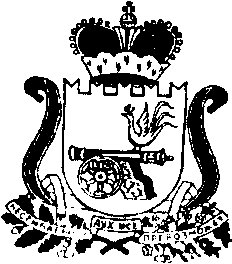 АДМИНИСТРАЦИЯ МУНИЦИПАЛЬНОГО ОБРАЗОВАНИЯ «КАРДЫМОВСКИЙ РАЙОН» СМОЛЕНСКОЙ ОБЛАСТИРАЗРЕШЕНИЕна  размещение  нестационарных объектов розничной торговли, общественного питания и иных сопутствующих услуг в дни проведения праздничных, культурно-массовых и   прочих мероприятий  на территории муниципального образования "Кардымовский район" Смоленской области   N                                                             от___ _____________ 20__ г. Настоящее разрешение выдано__________________________________________________________________________________________________________ (указывается полное наименование и организационно-правовая форма юридического лица или Ф.И.О. индивидуального предпринимателя, его паспортные данные и место регистрации)______________________________________________________________________(N, дата свидетельства о государственной регистрации, наименование    зарегистрировавшего органа)                                                           на размещение  нестационарных объектов розничной торговли, общественного питания и иных сопутствующих услуг:Место размещения ___________________________________________________________________________________________________________________Дата и время размещения__________________________________________    _____________________________          _______________________     _____________             (должность уполномоченного лица)	      (подпись)                                  (расшифровка подписи)М.П._____________________________________________________________________________________С требованиями к юридическим лицам и индивидуальным предпринимателям, осуществляющим выездную торговлю, а также  к работе нестационарных объектов (на оборотной стороне данного разрешения) ознакомлен________________        __________________________________           (дата)                                                                  (подпись, Ф.И.О.)Приложение 3к Административному регламентуАдминистрация муниципального образования «Кардымовский район» Смоленской областиУведомлениеОб отказе в выдаче разрешения на размещение нестационарных объектов розничной торговли, общественного питания и иных сопутствующих услуг в дни проведения праздничных, культурно-массовых и прочих мероприятий на территории муниципального образования «Кардымовский район» Смоленской области____________________________________________________________________(полное и (если имеется) сокращенное наименования____________________________________________________________________в том числе фирменное наименование ) юридического лица)Уведомляем, что в соответствии с ___________________________________________________________________________________________________________________(правовой акт исполнительно-распорядительного органа муниципального образования)Вам отказано в выдаче разрешения на размещение нестационарных объектов розничной торговли, общественного питания и иных сопутствующих услуг в дни проведения праздничных, культурно-массовых и прочих мероприятий на территории муниципального образования «Кардымовский район» Смоленской областиНа основании:________________________________________________________(обоснование причин отказа)М.П.Дата отправки (вручения) _____________Приложение 4к Административному регламентуБЛОК - СХЕМАпредоставления муниципальной услуги «Выдача разрешения на размещение нестационарных объектов розничной торговли, общественного питания и иных сопутствующих услуг в дни проведения праздничных, культурно-массовых и прочих мероприятий на территории муниципального образования «Кардымовский район» Смоленской области»Об утверждении Административного регламента предоставления муниципальной услуги «Выдача разрешения на размещение нестационарных объектов розничной торговли, общественного питания и иных сопутствующих услуг в дни проведения праздничных, культурно-массовых и прочих мероприятий на территории муниципального образования «Кардымовский район» Смоленской области»Глава муниципального образования «Кардымовский район» Смоленской области                                    О.В. Иванов№ п/пНаименование нестационарного объектаРазмерыПеречень реализуемых товаров 1.2.№ п/пНаименование нестационарного объектаРазмерыПеречень реализуемых товаров 1.2.Глава муниципального образования «Кардымовский район» Смоленской области ______________________________________________(Ф.И.О.)